Request for Website UpdatesPlease make the following changes to the AFC ASSOCIATION OF FLORIDA COLLEGES site.Add the image under the Upcoming Events of the page at Association of Florida Colleges | Miami Dade College (mdc.edu)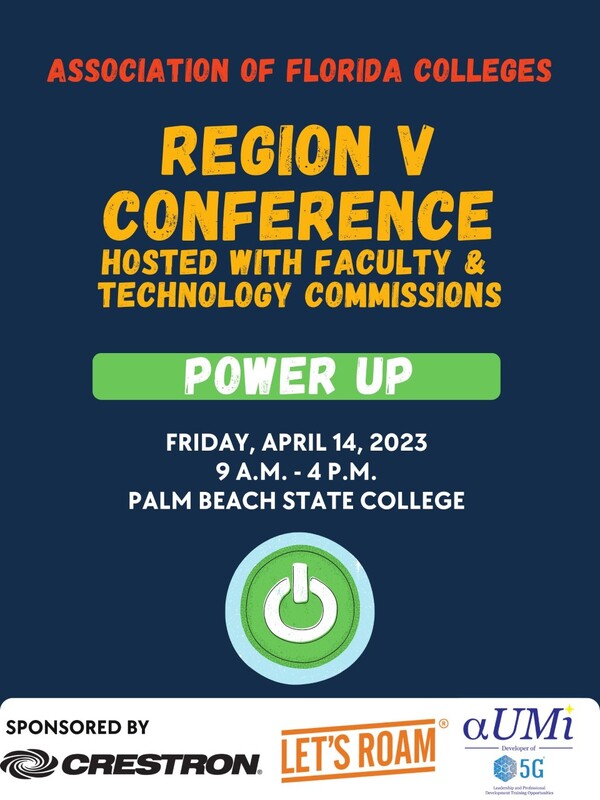 Adding this link in top of the following message https://afc.memberclicks.net/Region5SpringConference

When registering, we encourage everyone to select the “Pay Now” option for catering purposes. The state office will drop any unpaid registrations the day prior to the event.

Why Should I Attend the Spring Conference?ENGAGE: Network with AFC colleagues throughout the stateGROW: Recharge by exchanging best practices at the beautiful PBSC Lake Worth CampusLEAD: Take your membership to the next level and learn how to become an AFC officerRegistration is only $10 and includes lunch. There will be great door prizes too!What’s on the Agenda?Meet PBSC President Ava L. Parker, J.D.Discover AFC’s new initiatives and programsEnjoy presentations by faculty, staff, and administrators representing six AFC Commissions (Administration, Faculty, Learning Resources, Student Development, Technology, and Workforce, Adult & Continuing Education) and other surprises
Please let me know if you have any questions.Thanks,Dianne Valdivia
AFC Region V Director
Director of Campus Administration
Miami Dade College West Campus
305-237-4962
dvaldiv1@mdc.edu